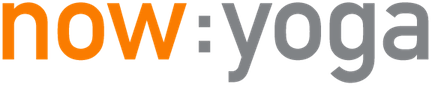 200 Hour Teacher Training ApplicationPure Yoga and PilatesWilmington, DE2016-2017Name: Address: Email:  Phone: Years practicing yoga: What styles of yoga have you practiced? In 500 words or less, please discuss what you hope to get out of this training?Do you have any health or other physical concerns?Signature:							Date:  